ФЕДЕРАЛЬНОЕ АГЕНТСТВО ЖЕЛЕЗНОДОРОЖНОГО ТРАНСПОРТА Федеральное государственное бюджетное образовательное учреждение высшего образования«Петербургский государственный университет путей сообщения Императора Александра I»(ФГБОУ ВО ПГУПС)Кафедра «Изыскания и проектирование железных дорог»РАБОЧАЯ ПРОГРАММАдисциплины«ИЗЫСКАНИЯ И ПРОЕКТИРОВАНИЕ ЖЕЛЕЗНЫХ ДОРОГ» (Б1.Б.33)для специальности23.05.06 «Строительство железных дорог, мостов и транспортных тоннелей» по специализации «Мосты» Форма обучения – очная, очно-заочная, заочнаяСанкт-Петербург2018ЛИСТ СОГЛАСОВАНИЙ 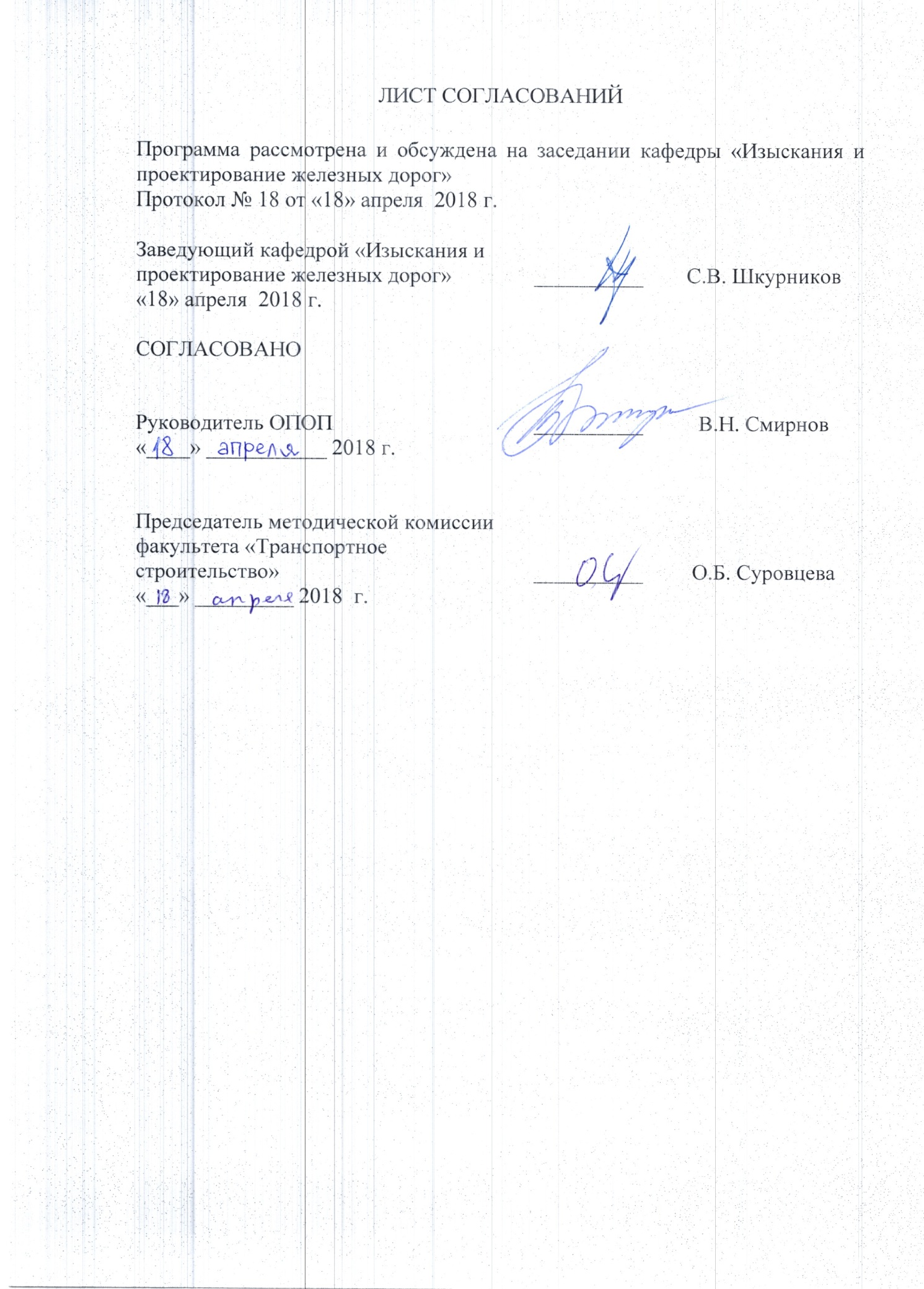 Программа рассмотрена и обсуждена на заседании кафедры «Изыскания и проектирование железных дорог»Протокол № 18 от «18» апреля  2018 г.1. Цели и задачи дисциплиныРабочая программа составлена в соответствии с ФГОС ВО, утвержденным «12» сентября 2016 г., приказ № 1160 по специальности 23.05.06 «Строительство железных дорог, мостов и транспортных тоннелей», по дисциплине «Изыскания и проектирование железных дорог».Целью изучения дисциплины является получение студентами знаний в области изысканий и проектирования железных дорог, в общем, и водопропускных транспортных сооружений, в частности, подготовка инженера способного принимать решения, обеспечивающие высокое качество проектов.Для достижения поставленной цели решаются следующие задачи:освоение методов инженерных изысканий трассы железнодорожного пути и транспортных сооружений, включая геодезические и гидрометрические работы;приобретение знаний для строительства новых железных дорог и водопропускных транспортных сооружений;овладение методами технико-экономической оценки вариантов проектных решений с целью выбора наиболее целесообразного, обеспечивающего наилучшие стоимостные и эксплуатационные показатели железной дороги;приобретение теоретических способностей анализа и совершенствования методов и способов изысканий и проектирования железных дорог и водопропускных транспортных сооружений, технических норм и условий проектирования.2. Перечень планируемых результатов обучения по дисциплине, соотнесенных с планируемыми результатами освоения основной профессиональной образовательной программыПланируемыми результатами обучения по дисциплине являются: приобретение знаний, умений, навыков и/или опыта деятельности.В результате освоения дисциплины обучающийся должен:ЗНАТЬ:принципы и методы  изысканий, нормы и правила проектирования железных дорог, в том числе мостов, тоннелей и других  искусственных сооружений;особенности геодезических, гидрометрических и инженерно-геологических изысканий железных дорог и мостовых переходов;методы выбора направления проектируемой железнодорожной линии и обоснования ее технических параметров; вопросы проектирования малых водопропускных сооружений, мостовых и тоннельных переходов;вопросы учета требований экологии при проектировании железных дорог и водопропускных транспортных сооружений.УМЕТЬ:разрабатывать проекты строительства железнодорожного пути, мостов, а также их обслуживания, с использованием последних достижений в области строительной науки;формулировать технические задания  на выполнение проектно-изыскательских и проектно-конструкторских работ в области строительства железных дорог, мостов и других сооружений на транспортных магистралях;совершенствовать строительные нормы и технические условия, опираясь на современные достижения науки и передовых технологий в области общего и транспортного строительства;выполнять инженерные изыскания и проектирование железных дорог, включая  искусственные сооружения;выбирать положение трассы новой железной дороги;оценивать варианты возможного положения новой железной дороги; определять места расположения, типы и размеры водопропускных сооружений линейных транспортных объектов;проектировать план и продольный профиль железной дороги на участках пересечения рек, а также на подходах к ним.ВЛАДЕТЬ:современными методами расчета, проектирования и технологиями строительства и технического обслуживания  железнодорожного пути и искусственных сооружений;методикой разработки проектов новых линий;методами проектирования плана продольного профиля на участках дороги с мостовыми переходами;методами технико-экономической оценки конкурентных вариантов проектных решений.Приобретенные знания, умения, навыки и/или опыт деятельности, характеризующие формирование компетенций, осваиваемые в данной дисциплине, позволяют решать профессиональные задачи, приведенные в соответствующем перечне по видам профессиональной деятельности в п. 2.4 основной профессиональной образовательной программы (ОПОП). Изучение дисциплины направлено на формирование следующих профессиональных компетенций (ПК), соответствующих видам профессиональной деятельности, на которые ориентирована программа специалитета:производственно-технологическая деятельность:способность разрабатывать проекты и схемы технологических процессов строительства, реконструкции, капитального ремонта и эксплуатации железнодорожного пути, мостов, тоннелей, метрополитенов, а также их обслуживания, с использованием последних достижений в области строительной науки (ПК-1);проектно-изыскательская и проектно-конструкторская деятельность:способность формулировать технические задания на выполнение проектно-изыскательских и проектно-конструкторских работ в области строительства железных дорог, мостов, транспортных тоннелей и других сооружений на транспортных магистралях, метрополитенов (ПК-15);способность выполнять инженерные изыскания транспортных путей и сооружений, включая геодезические, гидрометрические и инженерно-геологические работы (ПК-16).Область профессиональной деятельности обучающихся, освоивших данную дисциплину, приведена в п. 2.1 общей характеристики ОПОП.Объекты профессиональной деятельности обучающихся, освоивших данную дисциплину, приведены в п. 2.2 общей характеристики ОПОП.3. Место дисциплины в структуре основной профессиональной образовательной программыДисциплина «Изыскания и проектирование железных дорог» (Б1.Б.33) относится к базовой  части и является обязательной дисциплиной для обучающегося.4. Объем дисциплины и виды учебной работыДля очной формы обучения: Для очно-заочной формы обучения: Для заочной формы обучения: 5. Содержание и структура дисциплины5.1 Содержание дисциплины5.2 Разделы дисциплины и виды занятийДля очной формы обучения: Для очно-заочной формы обучения: Для заочной формы обучения: 6. Перечень учебно-методического обеспечения для самостоятельной работы обучающихся по дисциплине7. Фонд оценочных средств для проведения текущего контроля успеваемости и промежуточной аттестации обучающихся по дисциплинеФонд оценочных средств по дисциплине является неотъемлемой частью рабочей программы и представлен отдельным документом, рассмотренным на заседании кафедры и утвержденным заведующим кафедрой.8. Перечень основной и дополнительной учебной литературы, нормативно-правовой документации и других изданий, необходимых для освоения дисциплины8.1 Перечень основной учебной литературы, необходимой для освоения дисциплиныОсновы проектирования, строительства и реконструкции железных дорог. [Электронный ресурс] — Электрон. дан. — М. : УМЦ ЖДТ, 2009. — 448 с. — Режим доступа: http://e.lanbook.com/book/4162Копыленко, В.А. Малые водопропускные сооружения на дорогах России. [Электронный ресурс] — Электрон. дан. — М. : УМЦ ЖДТ, 2013. — 444 с. — Режим доступа: http://e.lanbook.com/book/3579Бушуев, Николай Сергеевич.   Проектирование трассы новой железной дороги [Текст] : учеб. пособие / Н. С. Бушуев. - СПб. : ПГУПС, 2010. - 87 с. ;8.2 Перечень дополнительной учебной литературы, необходимой для освоения дисциплины1.	Изыскания и проектирование мостовых переходов и тоннельных пересечений на ж.д. [Текст] : Учеб. для вузов ж.-д. трансп. / В. А. Копыленко [и др.]. - М. : УМК МПС РФ, 1999. - 687 с.;2.	Свинцов, Е.С. Экологическое обоснование проектных решений. [Электронный ресурс] / Е.С. Свинцов, О.Б. Суровцева, М.В. Тишкина. — Электрон. дан. — М. : УМЦ ЖДТ, 2006. — 302 с. — Режим доступа: http://e.lanbook.com/book/6080.3. Проектирование мостового перехода на пересечении реки трассой железных дорог. [Электронный ресурс] — Электрон. дан. — М. : УМЦ ЖДТ, 2004. — 196 с. — Режим доступа: http://e.lanbook.com/book/59237 8.3 Перечень нормативно-правовой документации, необходимой для освоения дисциплины1.	Российская Федерация. Постановление правительства. О составе разделов проектной документации и требования к их содержанию [Текст]: постановление правительства: [принят 16.02.2008 № 87]. - М.: "Российская газета" от 27 февраля 2008 г. N 41, в Собрании законодательства Российской Федерации от 25 февраля 2008 г. N 8 ст. 744.;2.	СП 33-101-2003. Определение основных расчетных гидрологических характеристик [Текст]. - Введ. 2004-01-01. - М.: Госстрой России:, 2003;3.	СП 32-102-95 Сооружения мостовых переходов и подтопляемых насыпей. Методы расчета местных размывов4.	СП 11-103-97 Инженерно-гидрометеорологические изыскания для строительства;5.	СП 47.13330.2012 Инженерные изыскания для строительства. Основные положения. Актуализированная редакция СНиП 11-02-96;6. СП 119.13330.2012 Железные дороги колеи 1520 мм. Актуализированная редакция СНиП 32-01-957. СП 131.13330.2012 Строительная климатология. Актуализированная редакция СНиП 23-01-99* (с Изменением N 2)8. СП 58.13330.2012 Гидротехнические сооружения. Основные положения. Актуализированная редакция СНиП 33-01-20039. СП 38.13330.2012 Нагрузки и воздействия на гидротехнические сооружения (волновые, ледовые и от судов). Актуализированная редакция СНиП 2.06.04-82* 10. СП 35.13330.2011 Мосты и трубы (Актуализированная редакция СНиП 2.05.03-84*)11. ОДМ 218.2.049-2015 Рекомендации по проектированию и строительству габионных конструкций на автомобильных дорогах 12. ОДМ 218.3.038-2015 Рекомендации по проектированию и строительству берегозащитных сооружений автомобильных дорог8.4 Другие издания, необходимые для освоения дисциплины1.	Технико-экономические изыскания при проектировании железных дорог [Текст] : учебное пособие / С. В. Шкурников [и др.] ; ред. : С. В. Шкурников ; ПГУПС. - Санкт-Петербург : ПГУПС, 2013. - 63 с.;2.	Комплексный проект железной дороги. Проектирование участка новой железнодорожной линии [Текст] : учебное пособие / Е. С. Свинцов [и др.] ; под ред. : Н. С. Бушуева. - 2-е изд. - Санкт-Петербург : ПГУПС, 2011. - 65 с.;3.	Комплексный проект железной дороги. Технико-экономическое сравнение вариантов трассы при проектировании новой железнодорожной линии: Учебное пособие / Е.С. Свинцов, Н.С. Бушуев, П.В. Бобарыкин, Т.М. Немченко – СПб.: ПГУПС, 2009.65 с.4. Проектирование мостовых переходов на железных дорогах : учеб. пособ./ Н.С. Бушуев, Е.С. Свинцов, О.Б. Суровцева, Д.О. Шульман – СПб.: ФГБОУ ВО ПГУПС, 2017. - 76 с.9. Перечень ресурсов информационно-телекоммуникационной сети «Интернет», необходимых для освоения дисциплиныЛичный кабинет обучающегося и электронная информационно-образовательная среда. [Электронный ресурс]. – Режим доступа: http://sdo.pgups.ru/  (для доступа к полнотекстовым документам требуется авторизация).Электронно-библиотечная система ЛАНЬ [Электронный ресурс]. Режим доступа:  https://e.lanbook.com/books — Загл. с экрана.;Электронная библиотека онлайн «Единое окно к образовательным ресурсам» [Электронный ресурс]. Режим доступа: http://window.edu.ru, свободный. — Загл. с экрана;Электронно-библиотечная система ibooks.ru [Электронный ресурс]. Режим доступа:  http://ibooks.ru/ — Загл. с экрана;Федеральное агентство по техническому регулированию и метрологии (РОССТАНДАРТ). Официальный сайт [Электронный ресурс]. Режим доступа:  www.gost.ru/wps/portal, свободный. — Загл. с экрана;Правительство Российской Федерации. Интернет-портал [Электронный ресурс]. Режим доступа: http://www.government.ru, свободный. — Загл. с экрана;Российская газета   - официальное издание для документов Правительства РФ [Электронный ресурс]. Режим доступа: http://www.rg.ru, свободный. — Загл. с экрана.10. Методические указания для обучающихся по освоению дисциплиныПорядок изучения дисциплины следующий:Освоение разделов дисциплины производится в порядке, приведенном в разделе 5 «Содержание и структура дисциплины». Обучающийся должен освоить все разделы дисциплины с помощью учебно-методического обеспечения, приведенного в разделах 6, 8 и 9 рабочей программы. Для формирования компетенций обучающийся должен представить выполненные типовые контрольные задания или иные материалы, необходимые для оценки знаний, умений, навыков и (или) опыта деятельности, предусмотренные текущим контролем (см. фонд оценочных средств по дисциплине).По итогам текущего контроля по дисциплине, обучающийся должен пройти промежуточную аттестацию (см. фонд оценочных средств по дисциплине).11. Перечень информационных технологий, используемых при осуществлении образовательного процесса по дисциплине, включая перечень программного обеспечения и информационных справочных системПеречень информационных технологий, используемых при осуществлении образовательного процесса по дисциплине «Изыскания и проектирование железных дорог»:технические средства (персональные компьютеры, проектор, интерактивная доска);методы обучения с использованием информационных технологий (демонстрация мультимедийных материалов);электронная информационно-образовательная среда Петербургского государственного университета путей сообщения Императора Александра I [Электронный ресурс]. Режим доступа:  http://sdo.pgups.ru; программное обеспечение (подлежит ежегодному обновлению):операционная система Windows;MS Office;Антивирус Касперский.12. Описание материально-технической базы, необходимой для осуществления образовательного процесса по дисциплинеМатериально-техническая база, необходимая для осуществления образовательного процесса по дисциплине включает в свой состав специальные помещения:учебные аудитории для проведения занятий лекционного типа, занятий семинарского типа, курсового проектирования (выполнения курсовых проектов и курсовых работ), групповых и индивидуальных консультаций, текущего контроля и промежуточной аттестации, помещения для самостоятельной работы;помещения для хранения и профилактического обслуживания технических средств обучения. Специальные помещения укомплектовываются специализированной мебелью и техническими средствами обучения, служащими для представления учебной информации большой аудитории. В случае отсутствия в помещении стационарных средств предлагаются переносные комплекты оборудования для представления информации большой аудитории.Для проведения занятий лекционного типа предлагаются стационарные или переносные наборы демонстрационного оборудования и учебно-наглядных пособий, хранящиеся на электронных носителях и обеспечивающие тематические иллюстрации, соответствующие рабочим программам дисциплин.Для проведения лабораторных занятий используются лаборатории, оснащенные лабораторным оборудованием, в зависимости от степени его сложности.Помещения для самостоятельной работы обучающихся оснащаются компьютерной техникой с возможностью подключения к сети «Интернет» и обеспечением доступа в электронную информационно-образовательную среду организации.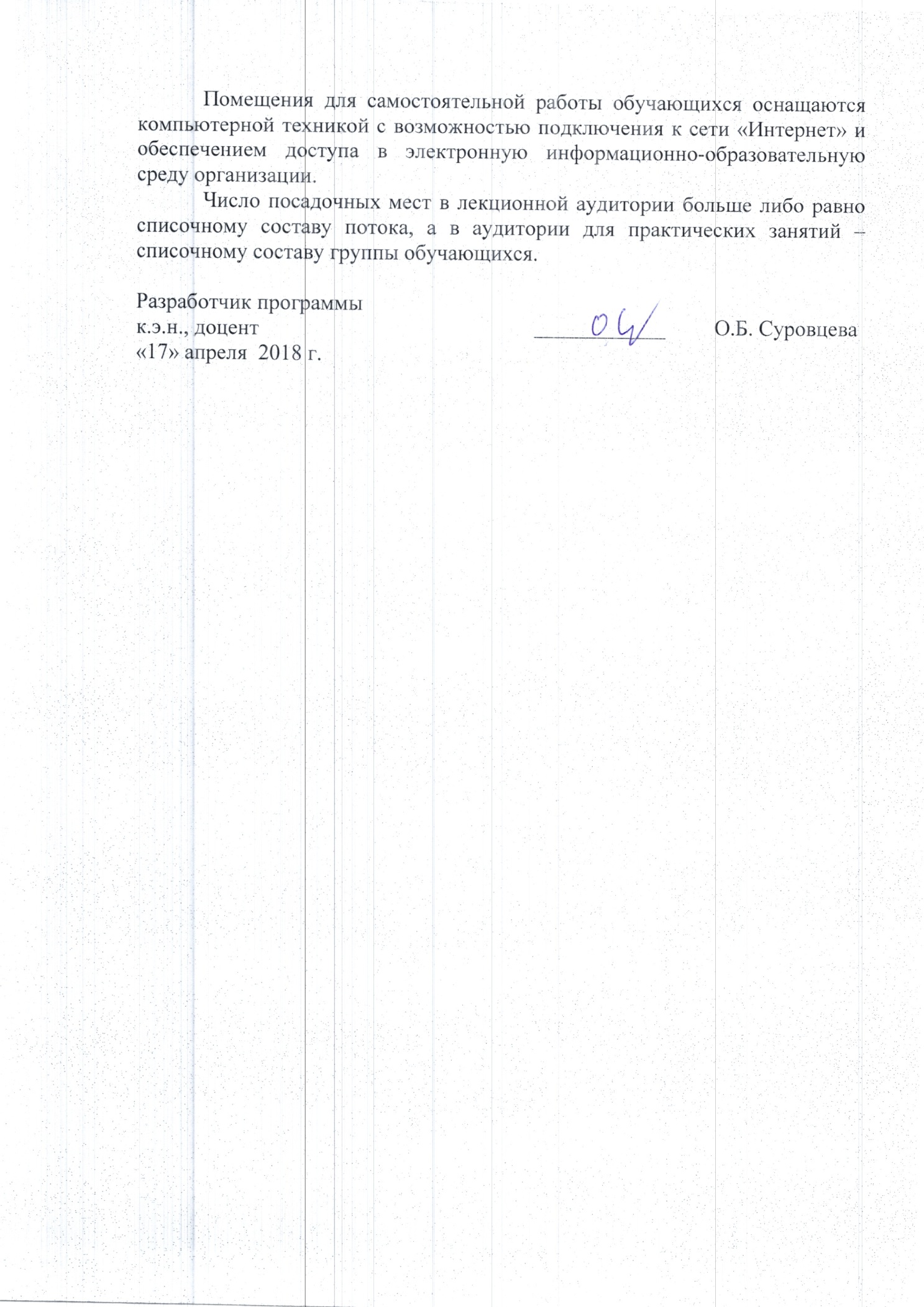 Число посадочных мест в лекционной аудитории больше либо равно списочному составу потока, а в аудитории для практических занятий – списочному составу группы обучающихся. Заведующий кафедрой «Изыскания и проектирование железных дорог»__________С.В. Шкурников«18» апреля  2018 г.СОГЛАСОВАНОРуководитель ОПОП__________В.Н. Смирнов«____» ___________ 2018 г.Председатель методической комиссии факультета «Транспортное строительство»__________О.Б. Суровцева«___» _________ 2018  г.Вид учебной работыВсего часовСеместрСеместрВид учебной работыВсего часов67Контактная работа (по видам учебных занятий)В том числе:лекции (Л)практические занятия (ПЗ)лабораторные работы (ЛР)1286464643232643232Самостоятельная работа (СРС) (всего)1063571Контроль54945Форма контроля знанийКП, ЗКР, ЭОбщая трудоемкость: час / з.е.288/8108/3180/5Вид учебной работыВсего часовСеместрСеместрВид учебной работыВсего часов78Контактная работа (по видам учебных занятий)В том числе:лекции (Л)практические занятия (ПЗ)лабораторные работы (ЛР)964848643232321616Самостоятельная работа (СРС) (всего)14735112Контроль45936Форма контроля знанийКП, ЗКР, ЭОбщая трудоемкость: час / з.е.288/8108/3180/5Вид учебной работыВсего часовКурсКурсВид учебной работыВсего часов34Контактная работа (по видам учебных занятий)В том числе:лекции (Л)практические занятия (ПЗ)лабораторные работы (ЛР)4022182614121486Самостоятельная работа (СРС) (всего)23542193Контроль1349Форма контроля знанийКП, ЗКР, ЭОбщая трудоемкость: час / з.е.288/872/2216/6№ п/пНаименование раздела дисциплиныСодержание раздела1Проектирование плана и продольного профиля железных дорог Содержание проектов железных дорог и нормы их разработки. Нормативные документы в проектировании железных дорог. Технические параметры проектируемых железных дорог. Проектирование плана железных дорогПроектирование продольного профиля железных дорог2Теория трассирования железных дорог. Основы инженерных изысканий.Технология трассирования железных дорог.Выбор направления новых железных дорог на участках с мостовыми переходами3Проектирование водопропускных сооружений на железных дорогахТипы малых водопропускных сооружений. Размещение водопропускных сооружений на трассе дороги. Расчеты максимального стока поверхностных вод с малых водосборов. Гидравлический расчет труб. Гидравлические расчеты малых мостов. Выходные русла малых водопропускных сооружений. Потребная водопропускная способность сооружения. Выбор отверстия и  обеспечения сохранности сооружения. 4Технико-экономическое сравнение вариантов трассы на участках мостовых переходовПоказатели и критерии выбора проектных решений. Определение капитальных вложений при сравнении вариантов проектных решений. Определение эксплуатационных расходов при сравнении вариантов проектных решений 5Изыскания мостовых переходовОсновы динамики русловых потоков и теории русловых процессов. Подготовительные и топо-геодезические работы. Гидрометрические и морфометрические работы. Определение расчетных гидрологических характеристик максимального стока рек6Проектирование мостовых переходовСиловые воздействия на сооружения мостового перехода и берега. Определение отверстий средних и больших мостов. Проектирование продольного профиля железных дорог на участках мостовых переходов и подтопляемых участках. Регуляционные сооружения мостовых переходов.  Укрепление подходных насыпей, регуляционных сооружений и берегов. 7Мостовые переходы в особых условияхНазначение и расчет групповых отверстий мостового перехода. Мостовые переходы через горные реки, конусы выноса и селевые потоки. Особенности проектирования переходов в районах с вечномерзлыми грунтами и на водотоках с наледями.Учет карчехода при проектировании мостовых переходов.Мостовые переходы на дополнительном главном пути. Реконструкция существующих мостовых переходов. Экологические аспекты проектирования мостовых переходов. № п/пНаименование раздела дисциплиныЛПЗЛРСРС1Проектирование плана и продольного профиля железных дорог 816122Теория трассирования железных дорог. Основы инженерных изысканий.463Проектирование водопропускных сооружений на железных дорогах168124Технико-экономическое сравнение вариантов трассы на участках мостовых переходов4855Изыскания мостовых переходов1214206Проектирование мостовых переходов1618307Мостовые переходы в особых условиях421ИтогоИтого6464106№ п/пНаименование раздела дисциплиныЛПЗЛРСРС1Проектирование плана и продольного профиля железных дорог 816102Теория трассирования железных дорог. Основы инженерных изысканий.463Проектирование водопропускных сооружений на железных дорогах168104Технико-экономическое сравнение вариантов трассы на участках мостовых переходов4895Изыскания мостовых переходов46206Проектирование мостовых переходов810507Мостовые переходы в особых условиях442ИтогоИтого4848147№ п/пНаименование раздела дисциплиныЛПЗЛРСРС1Проектирование плана и продольного профиля железных дорог 48102Теория трассирования железных дорог. Основы инженерных изысканий.4103Проектирование водопропускных сооружений на железных дорогах44124Технико-экономическое сравнение вариантов трассы на участках мостовых переходов2105Изыскания мостовых переходов22756Проектирование мостовых переходов44757Мостовые переходы в особых условиях243ИтогоИтого2218235№п/пНаименование раздела дисциплиныПеречень учебно-методического обеспечения1Проектирование плана и продольного профиля железных дорог 1. Под общей редакцией Ю.А. Быкова и Е.С. Свинцова. Основы проектирования, строительства и реконструкции железных дорог. Учебник. – М.: ГОУ «Учебно-методический центр по образованию на железнодорожном транспорте». 20092. Е.С. Свинцов, Н.С. Бушуев, А.Н. Поберезкий, П.В. Бобарыкин Комплексный проект железной дороги. Проектирование участка новой железнодорожной линии. Учебное пособие, – СПб., ПГУПС, 20113 Бушуев, Н.С. Проектирование трассы новой железной дороги [Текст] : учеб. пособие / Н. С. Бушуев. - СПб. : ПГУПС, 2010.2Теория трассирования железных дорог. Основы инженерных изысканий.1. Под общей редакцией Ю.А. Быкова и Е.С. Свинцова. Основы проектирования, строительства и реконструкции железных дорог. Учебник. – М.: ГОУ «Учебно-методический центр по образованию на железнодорожном транспорте». 20092. Е.С. Свинцов, Н.С. Бушуев, А.Н. Поберезкий, П.В. Бобарыкин Комплексный проект железной дороги. Проектирование участка новой железнодорожной линии. Учебное пособие, – СПб., ПГУПС, 20113Проектирование водопропускных сооружений на железных дорогах1. Под общей редакцией Ю.А. Быкова и Е.С. Свинцова. Основы проектирования, строительства и реконструкции железных дорог. Учебник. – М.: ГОУ «Учебно-методический центр по образованию на железнодорожном транспорте». 20092. Е.С. Свинцов, Н.С. Бушуев, А.Н. Поберезкий, П.В. Бобарыкин Комплексный проект железной дороги. Проектирование участка новой железнодорожной линии. Учебное пособие, – СПб., ПГУПС, 20113 Расчет стока поверхностных вод с малых водосборных бассейнов: Учеб. пособие / Е. С. Свинцов, Н. С. Бушуев, П. В. Бобарыкин и др.; ред. Е. С. Свинцов. - СПб. : ПГУПС, 2004.4Технико-экономическое сравнение вариантов трассы на участках мостовых переходов1. Под общей редакцией Ю.А. Быкова и Е.С. Свинцова. Основы проектирования, строительства и реконструкции железных дорог. Учебник. – М.: ГОУ «Учебно-методический центр по образованию на железнодорожном транспорте». 20092 Технико-экономические изыскания при проектировании железных дорог [Текст] : учебное пособие / С. В. Шкурников [и др.] ; ред. : С. В. Шкурников ; ПГУПС. - Санкт-Петербург : ПГУПС, 2013. - 63 с.5Изыскания мостовых переходов1 Под общей редакцией Ю.А. Быкова и Е.С. Свинцова. Основы проектирования, строительства и реконструкции железных дорог. Учебник. – М.: ГОУ «Учебно-методический центр по образованию на железнодорожном транспорте». 20092 Изыскания и проектирование мостовых переходов и тоннельных пересечений на ж.д. [Текст] : Учеб. для вузов ж.-д. трансп. / В. А. Копыленко [и др.]. - М. : УМК МПС РФ, 1999. - 687 с. 3. Проектирование мостовых переходов на железных дорогах : учеб. пособ./ Н.С. Бушуев, Е.С. Свинцов, О.Б. Суровцева, Д.О. Шульман – СПб.: ФГБОУ ВО ПГУПС, 2017. - 76 с.6Проектирование мостовых переходов1. Под общей редакцией Ю.А. Быкова и Е.С. Свинцова. Основы проектирования, строительства и реконструкции железных дорог. Учебник. – М.: ГОУ «Учебно-методический центр по образованию на железнодорожном транспорте». 20092. Изыскания и проектирование мостовых переходов и тоннельных пересечений на ж.д. [Текст] : Учеб. для вузов ж.-д. трансп. / В. А. Копыленко [и др.]. - М. : УМК МПС РФ, 1999. - 687 с. 3. СП 33-101-2003. Определение основных расчетных гидрологических характеристик [Текст]. - Введ. 2004-01-01. - М.: Госстрой России:, 2003.4. Проектирование мостовых переходов на железных дорогах : учеб. пособ./ Н.С. Бушуев, Е.С. Свинцов, О.Б. Суровцева, Д.О. Шульман – СПб.: ФГБОУ ВО ПГУПС, 2017. - 76 с.7Мостовые переходы в особых условиях1. Изыскания и проектирование мостовых переходов и тоннельных пересечений на ж.д. [Текст] : Учеб. для вузов ж.-д. трансп. / В. А. Копыленко [и др.]. - М. : УМК МПС РФ, 1999. - 687 с. Разработчик программык.э.н., доцент____________О.Б. Суровцева«17» апреля  2018 г.